TRZYLATKI-  W CHLEWIKU- 23. 04. 2020r. 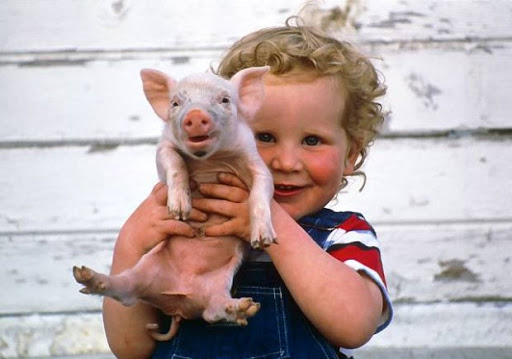 1. " Dzień dobry zwierzątka"- zabawa fabularyzowana usprawniająca narządy mowy Rodzic czyta treść zabawy, a dzieci wykonują polecenia.  Bardzo wcześnie rano wszystkie zwierzęta jeszcze smacznie spały. Kogut i kury w kurniku na grzędzie (oblizywanie czubkiem języka górnych zębów po wewnętrznej stronie), krowa i koń w oborze (unoszenie języka za górne zęby i cofanie go do podniebienia miękkiego), a piesek w budzie (język w przedsionku jamy ustnej, oblizywanie górnych zębów).
Pierwszy obudził się kogut, wyskoczył z kurnika (szerokie otwieranie buzi i wysuwanie języka nie dotykając o zęby), rozejrzał się po podwórku (kierowanie języka w kąciki ust, przy szeroko otwartych ustach), wyskoczył na płot (unoszenie języka nad górną wargę) i głośno zapiał - kukuryku!!
Głośne pianie koguta obudziło kury, które zawołały - ko - ko - ko!! Na śniadanie kurki zjadły ziarenka (chwytanie ziarenek ryżu preparowanego wargami).
Obudził się też piesek, zaszczekał - hau hau, hau!! Pobiegał w koło podwórka (usta szeroko otwarte, oblizywanie warg ruchem okrężnym). Zmęczył się bardzo tym bieganiem i dyszy (wysuwanie szerokiego języka do brody).
Wyszedł także ze swej kryjówki kotek i zamiauczał - miau, miau!! Wypił mleczko z miseczki (wysuwanie języka nad dłońmi ułożonymi w kształcie miseczki).
W chlewiku świnka zaczęła potrącać ryjkiem drzwi (wysuwanie warg do przodu jak przy samogłosce u).
Krowa zaryczała - muu, muu!! A koń zaparskał, że też już nie śpi (parskanie, kląskanie).
A ty co mówisz wszystkim rano, gdy się obudzisz? (dzień dobry).2. Zabawa "Powiedz gdzie jestem"Rodzic ma maskotkę zwierzątka spotykanego na wiejskim podwórku. Manipuluje nią,ustawiając w różnych miejscach (na stoliku, pod stolikiem, obok stolika, za krzesełkiem, przedkrzesełkiem…).  Dzieci określają jej położenie. 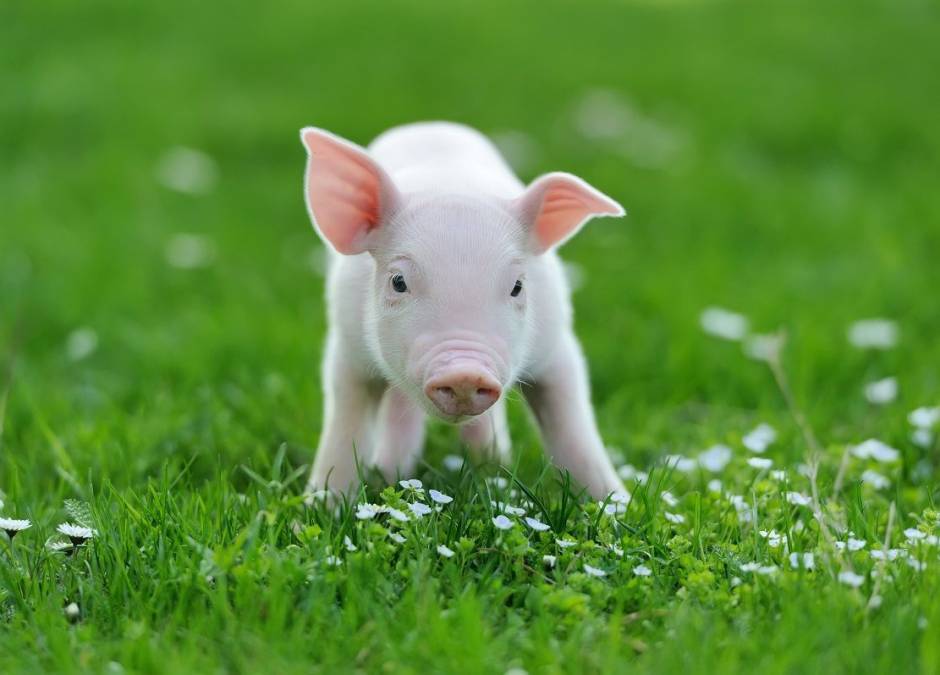 3. Zagadki:Dobre ma zwyczaje - ludziom mleko daje ?( krowa)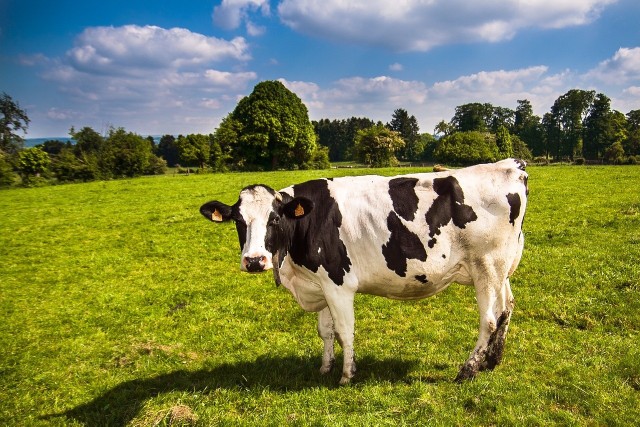 Chodzi po podwórku, o ziarenka prosi, siaduje na grzędzie, pyszne jajka znosi ?( kura)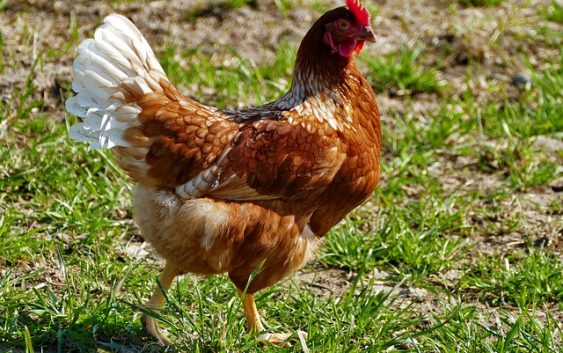 Syty i zadowolony głośno pomrukuje, lubi mleko, łapie myszy, zły pazurki pokazuje? ( kot)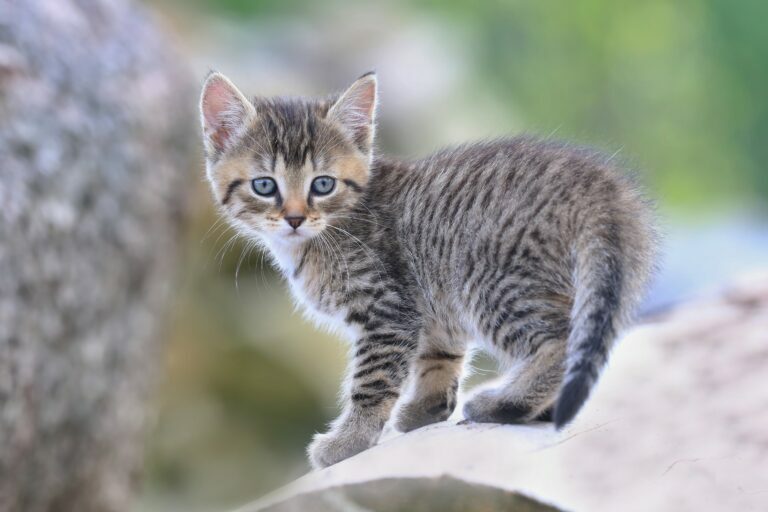 - Głośno pieje kukuryku! Najważniejszy jest w kurniku? ( kogut)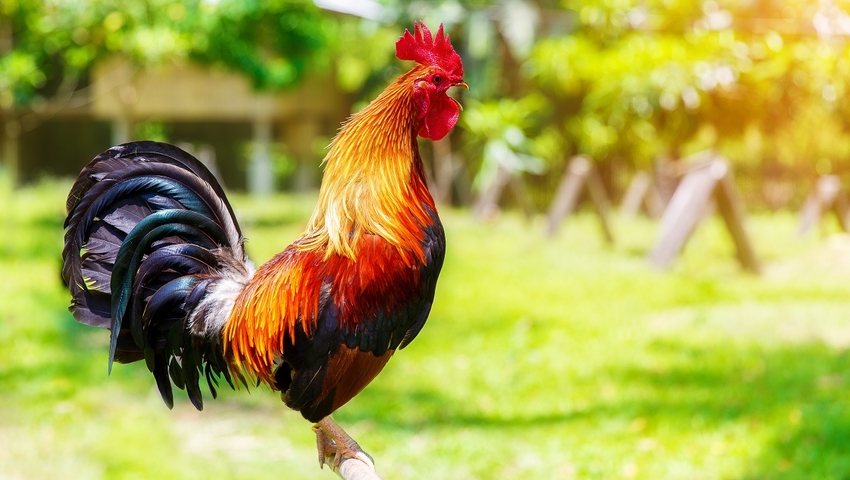 -Bawię się w błocie, krzyczę kwiku, kwiku i mieszkam w chlewiku? ( świnia)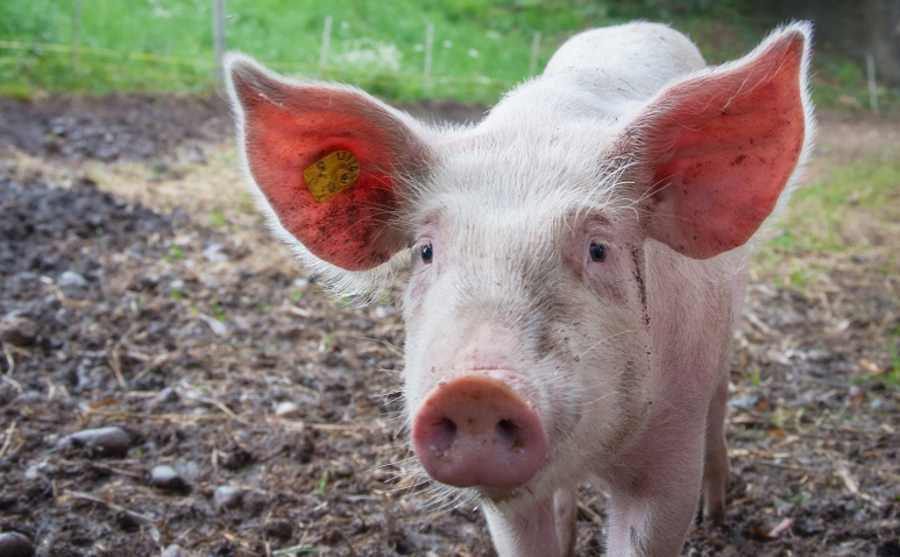 4. Zabawa ruchowa "Świnki".Dzieci "świnki" idą na spacer - czworakowanie. Na hasło "świnki są głodne" przechodzą do przysiadu, wydają dźwięk "chrum, chrum, chrum".5.  Wysłuchanie bajki "Trzy małe świnki"http://audio-bajki.pl/bajki-klasyczne/item/130-trzy-male-swinki-bracia-grimmPytania dotyczące bajki:-ile świnek postanowiło zbudować sobie domy?- z czego zbudowane były domki świnek?-co się stało z domkiem ze słomy i z drewna?-czy trzecia świnka straciła swój dom?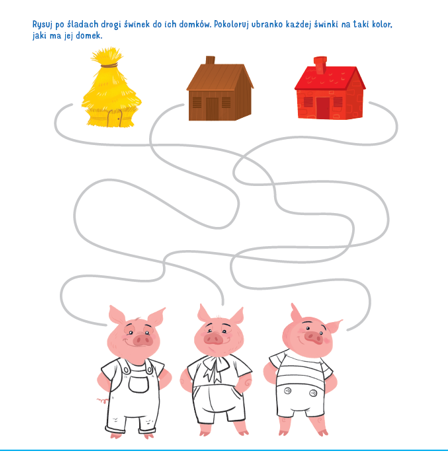 Jeśli macie jeszcze ochotę... Możecie zrobić głowę świnki.  Do jej stworzenia potrzebujemy:talerze papierowe, różową bibułę/ papier,  mazak, klej, nożyczki. Bibułę (lub papier)  tniemy na kwadraty, którymi dzieci w miarę możliwości wyklejają cały talerz. Następnie z papieru kolorowego wycinamy uszy i ryjek, który ozdabiamy mazakiem. Przyklejamy papierowe elementy, oczy i świnka gotowa.  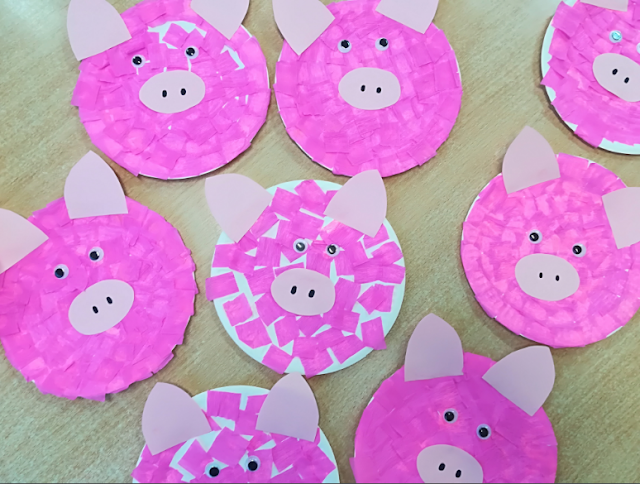 (Zachęcamy, by przy wykonywaniu pracy słuchać dołączonej piosenki   (załącznik))POWODZENIA! :)